附件1：报 价 函江苏省广电有线信息网络股份有限公司盐城分公司：我方已仔细研究了贵公司“YC-CGXQD-2023051” 江苏有线盐城分公司政企客户用数据中心设备升级项目”询价公告，我方愿意以：人民币大写           （￥：   ）的报价，在工期   个日历日内，完成贵公司所采购的江苏有线盐城分公司购置政企客户用数据中心传输设备扩容并提供后续售后服务，详细配置及单价见下表：报价：报价人：（盖单位公章）                   法定代表人及其委托代理人：（签字）       地址：                                  电话：                                  年    月    日    投标授权函本授权委托书声明：我            （姓名）系                 （投标人名称）的法定代表人，现授权委托              （单位名称）的                （姓名）为我单位的代理人，以本单位的名义参加               （招标人名称）的         服务项目的投标活动。代理人在开标、评标、合同谈判过程中所签署的一切文件和处理与之有关的一切事务，我均予以承认。代理人无转委托权。特此委托。代理人姓名：              性别：          身份证号码：电话：                    传真：          手机：        投标人（盖章）：         法定代表人（签字或盖章）：法定代表人及委托代理人身份证复印件粘贴处：投标承诺函江苏省广电有线信息网络股份有限公司盐城分公司：1、根据已收到的       询价文件，我单位经研究贵方的询价文件后，决定无保留地接受谈判文件所有条款，愿以：人民币大写                 （￥：   ），在工期   个日历日内，承担本招标范围内的全部内容，并将按询价文件的规定履行合同责任和义务。2、一旦我方中标，我方保证在按招标文件约定时间内完成全部工作内容。3、我方保证设备质量达到询价文件约定的要求 。4、本次投标，我方将派出           （项目负责人姓名）作为本项目的项目负责人。5、我方保证：严格遵守《盐城市市场廉政准入规定（试 行）》的各项规定。我方响应文件提供的所有资料真实、有效，如有不实，我方将放弃中标的权利，并承担由此产生的责任。6、我方同意所提交的响应文件中规定的投标有效期内有效，在此期间如果中标，我方将受此约束。严格遵守国家法律、法规及江苏省、盐城市现行招投标管理的规定，如有违反，贵方有权取消我方的投标资格，同时我方愿意接受相关部门的处理。7、你方的中标通知书和本响应文件将成为约束双方的合同文件的组成部分。投标人：                                     （盖章）单位地址：                                           法定代表人或其委托代理人：         （签字或盖章）日期               年           月            日质保期承诺书致：江苏省广电有线信息网络股份有限公司盐城分公司：我单位郑重承诺：如我单位中标，满足询价文件要求：合同货物的质保期为现场验收合格起算，设备质保期 3 年；我方保证提供的合同货物是全新的，未使用的；我方保证合同货物在正确安装，正确操作情况下，运行安全、可靠；中标价含现场安装调试及本地现场售后服务；我方保证在接到贵单位售后电话后，30分钟内响应，2小时内到达现场，4小时内解决问题；我方保证合同货物的质量及各项技术标准完全满足采购人规定的质量、规格参数和性能要求，并符合国家标准及原厂商检验标准，符合安全使用和说明书载明的基本使用要求；兼容江苏省广电有线信息网络股份有限公司盐城分公司现有的设备网管平台或者免费提供网管平台及相关设备和服务；    附加优惠政策：                                     投标人（盖章）：法定代表人或授权代表（签字或盖章）：                                日期：2023年  月   日附件2：技术要求总体要求（1）询价单中设备必须与现有政企传输设备机框、政企专线网管平台完全兼容，如果不能完全兼容、则不予中标。平台信息如下：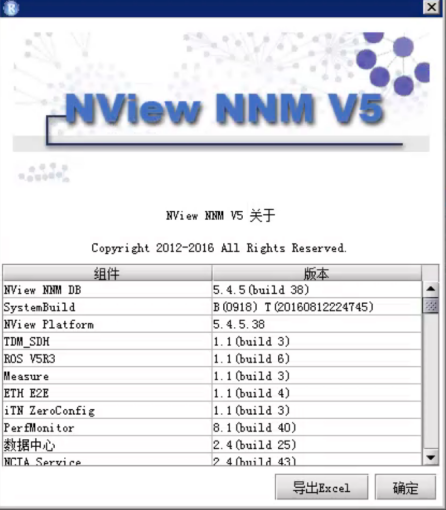 （2）为保障政企业务的高效开通及现有网络的运行，询价单中涉及的产品需在盐城本地有制造商原厂售后工程师，请提供制造商原厂驻盐城售后工程师联系人及电话等信息，并提供身份证及工牌的复印件等证明文件。设备参数序号序号品牌及型号详细技术参数数量单价合计质保期备注/说明1122…………合计合计合计合计合计序号产品名称参考品牌规格参数单位数量1MSOTN机框华为、瑞斯康达MSOTN机框，5U高，支持40波/16波/8波波分板卡、OTN板卡、SDH板卡、PTN分组板卡。机框需内置主备双交流电源盘，220V输入。机框至少16个槽位，其中2个交流电源槽位、2个主控槽位。兼容现有数据业务NView NNM V5网管平台。请提供SDH光传输设备入网证书，及入网测试报告；请提供OTN终端复用设备入网证书（需体现具体波道数），及入网测试报告；请提供OTN电交叉设备入网证书，及入网测试报告；请提供分组传送网（PTN）设备入网证书，及入网测试报告；后期可以扩容OTN板卡、PTN板卡、SDH板卡，对接MSTP、MSTP、OTN等网络；可以支持rc-link、扩容oam协议，可以对接支持rc-link、扩展oam协议的收发器并实现收发器上网管。台12MSOTN主控华为、瑞斯康达机框主控板，支持 1+1 热备份功能；支持波分板卡、OTN板卡、SDH板卡、分组PTN板卡的网管监控；支持1路SNMP带宽网管接口和1路网管级联接口、1路USB配置口；支持设备的网管功能，对各业务单板配置、告警、性能、故障等进行管理；支持网元间管理信息的转发，支持系统内部管理通道的搭建和管理信息转发；支持处理 OSC、ESC、带内 DCN 等网管信息，支持网管级联功能；可以支持rc-link、扩容oam协议，可以对接支持rc-link、扩展oam协议的收发器并实现收发器上网管，请提供支持的收发器型号及相关证明文件；支持对电源和风扇的管理、监控；支持系统内同步信息的处理和转发；支持处理和选择来自 OTU2、STM-N 接口的时钟源；支持 SSM 信息处理和标准 SSM 时钟选源算法；支持时钟单元的主备备份和切换，业务中断时间小于 50ms，支持三级时钟功能；支持EPL、EVPL、EPLAN、EVPLAN、EVPTREE等业务模型； 支持基于MPLS-TP的Packet业务处理，支持MPLS-TP OAM处理；支持LSP线性1:1保护，PW1:1保护； 支持OTN统一交叉功能；整机最大支持ODUk交叉容量为280Gbit/s； 最大支持224x224个ODU0/ODUflex 级别交叉、112x112个ODU1级别交叉或28x28个ODU2级别交叉；支持背板虚接口，业务类型包括接口、聚合组接口、接口+VLAN、聚合组接口+VLAN、接口+VLAN 列表、聚合组接口+VLAN 列 表、ODUk 接口；支持背板虚接口交叉连接和 SNCP 保护。请提供需支持功能的证明材料。块23SDH群路板华为、瑞斯康达SDH 接口板，前面板提供4个SFP光口，支持3种工作模式。STM-16群路模式：支持作为 SDH 群路板，支持2路STM-16速率业务上行 SDH 网络，使用前面板 1、2 号接口。 STM-4 群路模式：支持作为SDH群路板，支持4路STM-4速率业务上行 SDH 网络，使用前面板1～4号接口。 OTN 客户侧模式：支持作为客户侧接入2路 STM-16速率业务，由MX2单板复用为OTU2速率业务上行 OTN 网络，使用前面板 1、2 号接口。支持平行槽位 5Gbit/s 业务互联，支持主备板卡保护。 支持板内或跨板接口保护。 支持线性复用段保护和 SNCP 保护。支持 2 路线路侧恢复时钟。 支持 SSM 信息处理。 支持时钟源恢复和支持时钟源选择。块24EOS支路板华为、瑞斯康达支持8路GE双跨业务板，每个接口支持独立 配置为前面板GE到EoS模式、前面板GE到ETH 模式或背板GE到EoS（VLAN或透传）模式。 支持前面板GE到EoS模式：前面板接入的GE业务通过板内VCG形成EOS业务，通过背板交叉连接到群路板上行SDH平面。8个GE 接口共享32个VCG，基于接口、SVLAN、 CVLAN、SVLAN+CVLAN、Untag类型的报文流，支持配置每个GE接口的报文流映射进入到多个 VCG 来接入 SDH。 支持前面板GE到ETH模式：前面板接入的GE业务透传到背板，基于背板接口的VLAN等接口配置来接入分组平面。 支持背板GE到EoS（VLAN）模式：其它SDH单板的 EOS业务时隙交叉连接到 SG8D单板VCG。支持背板GE到EoS模式：其它SDH单板的 EOS 业务时隙交叉连接到 SG8D 单板 VCG。支持 DHCP 和扩展 OAM 方式管理远端 iTN167。 支持扩展 OAM 方式管理远端 RC552。 支持 RC-Link 方式管理远端 RC512和 RC531。 当远端管理 iTN167、RC552、RC512、RC531时，支持远端掉电告警。 块351310nmT光膜块华为、瑞斯康达2.5G光模块，SFP封装，发送1310nm波长，单模单纤，传输15公里，兼容OTN、分组PTN、SDH板卡；配合MSOTN机框、SDH群路盘、板卡配合使用；可与OTN、SDH、PTN等板卡实现多业务综合承载；块261550nmT光膜块华为、瑞斯康达2.5G光模块，SFP封装，发送1550nm波长，单模单纤，传输15公里，兼容OTN、分组PTN、SDH板卡；配合MSOTN机框、SDH群路盘、EOS板卡配合使用；可与OTN、SDH、PTN等板卡实现多业务综合承载；块271000M自适应电口模块华为、瑞斯康达十百千自适应电口模块，SFP封装，LOS指示。配合MSOTN机框、SDH群路盘、EOS板卡配合使用；可与OTN、SDH、PTN等板卡实现多业务综合承载；块128单模双纤1.25Gbps光模块华为、瑞斯康达千兆光模块，SFP封装，单模双纤，传输15公里，兼容OTN、分组PTN、SDH板卡；配合MSOTN机框、SDH群路盘、EOS板卡配合使用；可与OTN、SDH、PTN等板卡实现多业务综合承载；块12